1 уроклитература24.04Тема М.А.Осоргин. Жизнь. Творчество. Сочетание реальности и фантастики в рассказе «Пенсне».Устная работа: Прочитать с. 115-122Вопросы и задания по учебнику: с. 116, с. 121-122 (самоконтроль)Домашнее задание:  прочитать самостоятельно 123-145 творческое задание с.145 (на выбор)Дополнительная информация по теме (ссылки на источники):https://resh.edu.ru/subject/lesson/2283/start/Аудиозапись   (фонохрестомаия, 8 класс)https://yadi.sk/d/QkjE1YXgiu2jVдоп.https://yadi.sk/d/Wmm-L_Aciu2mqhttps://yadi.sk/d/nuQ0Ub7miu2nG2 урокрусский языкДвадцать четвёртое  апреляДистанционное обучениеСловообразование и орфография.(Устная работа)Изучение § 80 (чтение и осознание теоретического материала в учебнике)Выполнение упражнений (письменно в тетради) (тетради соберу, когда выйдем  из дистанционного обучения)Упр.485, 486, 488,  Домашнее задание: см. приложение 1 (проверочный тест) выполнить в ворде  или на отдельном листе  выслать по адресу на сайт школы everest.distant andex.ru или по адресу сразу мне: nadez-antonova@yandex.ru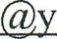 3 урокистория24.04  8а   Внутренняя политика Павла I.Интернет-урок:https://www.youtube.com/watch?v=FZ3_5Bx9TfsПросмотреть интернет-урок. Прочитать §24, Стр. 58-63. Изучить карты на Стр. 39, 41, 45.Письменно (не более 2 тетрадных страниц!) ответить на вопросы в конце §22 (рубрика «Вопросы и задания для работы с текстом параграфа», Стр. 62):- на вопрос №1 отвечает Комлева; - на вопрос №2 отвечает Платонов;- на вопрос №4 отвечает Белоногова;- на вопрос №7 отвечает Прокупик.Выписать в тетрадь термины под рубрикой «Запоминаем новые слова» на Стр. 15, 20, 32, 49 Части 2 учебника «История России», а также ВСЕ термины из Части 1 учебника «История России» (тем, кто не успел додедать на прошлой неделе).Сфотографировать тетради и до 29 апреля выслать на проверку учителю по электронной почте: blinovivan@bk.ru , либо по Скайпу, адрес: ivan-blinov.4 урокбиология8А класс24.04.2020БиологияТема: «Органы равновесия,  кожно-мышечной чувствительности, обоняния и вкуса»1. Запишите тему урока в тетради.2. Прочитайте в учебнике материал стр.258-263 или посмотрите видео по ссылке https://www.youtube.com/watch?time_continue=69&v=JX43JrzB1f4&feature=emb_logo3. Письменно в тетради ответьте на вопросы   стр. 263 №  1, 4.4. Выполненное задание отправьте на электронную почту учителю на проверкуАдрес почты: everest.distant@yandex.ru5уроканглийский языкУчебник, с.51, слова в рамке выучитьупр. № 8 (по теме)Учить слова, записывать в тетрадь, готовится к диктанту.6 урокобществознаниеТема урока§ 20-21 Рыночная экономика. Производство – основа экономикиСсылка на видеоурокhttps://yandex.ru/video/preview/?filmId=4398044266660178445&text=рыночная%20экономика%208%20класс%20обществознание&path=wizard&parent-reqid=1587631711466118-1748221119710694845200121-production-app-host-man-web-yp-209&redircnt=1587631758.1https://yandex.ru/video/preview/?filmId=15895260647349206136&text=производство+основа+экономики+видеоурок+8+классhttps://yandex.ru/video/preview/?filmId=17525611867207179662&text=производство+основа+экономики+видеоурок+8+классДомашнее заданиеЧитать § 20-21, стр.173-188 или посмотреть видеоуроки по приложенным ссылкам. Выполнить задания онлайн-теста, пройдя по ссылке  https://onlinetestpad.com/ru/test/281566-rynochnaya-ekonomika-proizvodstvo-osnova-ekonomiki-8-klassСкриншот/фото  страницы с результатом отправить на эл.почту everest.distant@yandex.ru  до 30 апреля. В теме письма пишем – обществознание.